Сумська міська радаVІІI СКЛИКАННЯ ХІХ СЕСІЯРІШЕННЯвід 23 лютого 2022 року № 2959-МРм. СумиРозглянувши звернення громадянина, надані документи, відповідно до статей 12, 83, частини сьомої статті 118 Земельного кодексу України, статті 50 Закону України «Про землеустрій», частини четвертої статті 15 Закону України «Про доступ до публічної інформації», ураховуючи протокол засідання постійної комісії з питань архітектури, містобудування, регулювання земельних відносин, природокористування та екології Сумської міської ради від 01.02.2022р № 44,    керуючись пунктом 34 частини першої статті 26 Закону України «Про місцеве самоврядування в Україні», Сумська міська рада ВИРІШИЛА:Відмовити Сюркалу Івану Володимировичу у наданні дозволу на розроблення проекту землеустрою щодо відведення у власність земельної ділянки за адресою: м. Суми, 20 років Перемоги, 13, орієнтовною площею 0,1000 га, для будівництва і обслуговування житлового будинку, господарських будівель і споруд (присадибна ділянка), у зв’язку з невідповідністю місця розташування земельної ділянки містобудівній документації: Плану зонування території міста Суми, затвердженому рішенням Сумської міської ради від 06.03.2013 № 2180-МР, згідно з яким зазначена земельна ділянка потрапляє в межі зони транспортної інфраструктури ТР-2-проектних червоних ліній магістральної загальноміського значення вулиці вул. 20 років Перемоги, на ділянці її перспективного розширення та відноситься до земель комунальної власності (землі загального користування, які не можуть бути передані у приватну власність).Сумський міський голова	Олександр ЛИСЕНКОВиконавець: Клименко Юрій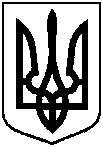 Про відмову Сюркалу Івану Володимировичу у наданні дозволу на розроблення проекту землеустрою щодо відведення у власність земельної ділянки за адресою: м. Суми,                         вул. 20 років Перемоги, 13, орієнтовною площею 0,1000 га